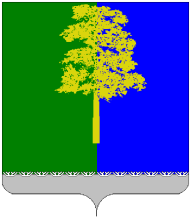 ХАНТЫ-МАНСИЙСКИЙ АВТОНОМНЫЙ ОКРУГ – ЮГРАДУМА КОНДИНСКОГО РАЙОНАРЕШЕНИЕОб отчете о выполнении прогнозного плана приватизациимуниципального имущества за 2016 год	В  соответствии с Федеральным законом от 21 декабря 2001 года         № 178-ФЗ «О приватизации государственного и муниципального имущества», решением Думы Кондинского района от 26 апреля 2012 года      № 232 «Об утверждении Порядка приватизации муниципального имущества муниципального образования Кондинский район» (с изменениями от 29 мая 2013 года № 350, от 28 января 2014 года № 343, от 15 марта 2016 года № 80), Дума Кондинского района решила:1. Отчет о выполнении прогнозного плана приватизации муниципального имущества за 2016 год принять к сведению (приложение).2. Настоящее решение разместить на официальном сайте органов местного самоуправления Кондинского района.3. Контроль за выполнением настоящего решения возложить на главу Кондинского района А.В. Дубовика.Председатель Думы Кондинского района                                     Ю.В. Гришаевпгт. Междуреченский25 апреля 2017 года№ 251Приложение к решению Думы Кондинского районаот 25.04.2017 № 251Отчет о выполнении прогнозного плана приватизациимуниципального имущества за 2016 год В соответствии с решением Думы Кондинского района от 17 сентября 2014 года № 487 «Об утверждении прогнозного плана приватизации муниципального имущества Кондинского района на 2015 – 2017 годы» (с изменениями от 29 апреля 2015 года № 559, от 24 июня 2015 года № 580,     от 15 октября 2015 года № 612,    от 15 марта 2015 года № 81, от 19 апреля 2016 года  № 105, от 28 июня 2016 года   № 126, от 16 августа 2016 года  № 151,       от 27 сентября 2016 года № 162), в план приватизации 2016 года было включено 8 единиц недвижимого имущества: 1) столярная мастерская, общая площадь 286,2 кв.м., адрес: ул.Пушкина, д.10А, д.Кама, Кондинский район, Ханты-Мансийский автономный округ - Югра; 2) административно-бытовое здание, общая площадь 708,7 кв.м., адрес: ул.Промышленная, д.3, пгт. Междуреченский, Кондинский район, Ханты-Мансийский автономный округ - Югра; 3) помещение гаража (бокс №1), общая площадь 56,9 кв.м., адрес: ул.Промышленная, д.3, бокс 1, пгт. Междуреченский, Кондинский район, Ханты-Мансийский автономный округ - Югра; 4) помещение гаража (бокс №2), общая площадь 55,9 кв.м., адрес: ул.Промышленная, д.3, бокс №2, пгт. Междуреченский, Кондинский район, Ханты-Мансийский автономный округ - Югра; 5) Здание гаража, общая площадь 149,9 кв.м., адрес: ул.Школьная, д.1, с.Алтай, Кондинский район, Ханты-Мансийский автономный округ - Югра; 6) Склад горюче-смазочных материалов, назначение: нежилое, общая площадь 301,5 кв.м., расположенное по адресу: ул.Береговая, д. 1, пгт.Кондинское, Кондинский район, Ханты-Мансийский автономный округ-Югра, Тюменская область; 7) Здание гаража, назначение: нежилое здание, площадь 86,9 кв.м., адрес: ул.Юбилейная, д.10, п.Лиственичный, Кондинский район, Ханты-Мансийский автономный округ - Югра; 8) Здание конторы, назначение: нежилое здание, площадь 143,3 кв.м., адрес: ул.Юбилейная, д.10, п.Лиственичный, Кондинский район, Ханты-Мансийский автономный округ - Югра, 1 судно, 1 металлоконструкция, пакет акций (49%) ОАО "ЮТЭК-Конда" и 12 единиц транспортных средств.В течение 2016 года было приватизировано (реализовано) 1 судно, 5 единиц транспортных средств на общую сумму 2 262 800,00 рублей.  Основными рисками при приватизации имущества, являются, как правило, неудовлетворительное состояние приватизируемого имущества, низкая платежеспособность потенциальных покупателей, отсутствие интереса инвесторов. Перечень приватизированного муниципального имущества№п/пПланСпособ приватизацииСрок приватизацииЦена сделки (руб.)Автомобиль ГАЗ 2985, тип транспортного средства: автомобиль-лаборатория, идентификационный номер (VIN) X8929850030ВК4040, год изготовления 2003, модель 2123 0155155, кузов № 27050030021523, цвет кузова   ПО ГОСТ Р 50574-93, Организация – изготовитель ЗАО «ТЕСА»Аукцион01.02.201647 000,00Автомобиль Toyota Land Cruiser 100, идентификационный номер      № (VIN) JTEHC05J204036823, наименование (тип ТС) легковой, категория ТС D, год изготовления 2006, модель, № двигателя 1HD 0299304, шасси, (рама) № JTEHC05J204036823, кузов (кабина, прицеп) отсутствует, цвет  кузова (кабины, прицепа) черный, организация-изготовитель ТС (страна): ТОЙОТА МОТОР КОРПОРЕЙШН (Япония).Аукцион17.06.2016953 400,00Автомобиль Фольксваген CARAVELLE, идентификационный № (VIN) WV2ZZZ70Z3H131861, наименование (тип ТС): легковая универсал, категория ТС: B, год изготовления: 2003, модель, № двигателя: АЕТ037884,  шасси (рама) №: отсутствует, кузов (кабина, прицеп) №: WV2ZZZ70Z3H131861, цвет кузова (кабины, прицепа): темно-синий, организация-изготовитель ТС (страна): Фольксваген (Германия)Аукцион17.06.2016185 850,00Пассажирский теплоход «Аркадий Лоскутов», идентификационный номер судна ОИ-06-1926; класс судна + Р1,2/0,7 глиссер А; проект № Р-83, год и место постройки 1981г. г.Москва; материал корпуса сплав АМг 5; главные машины М401А, 1 двигатель, 1000 л.с; габаритные размеры судна: длина 23,9 (м), ширина 4,13 (м), осадка в полном грузу – (м), осадка порожнем – (м), наибольшая высота с надстройками (от осадки порожнем) 3,2 (м); установленная грузоподъемность нет (т); пассажировместимость 26 (чел).Аукцион13.10.2016914 550,00Автобус ПАЗ 423478, идентификационный № (VIN) Х1М4234КW80001455, категория ТС: D, год изготовления: 2008, модель,                   № двигателя: Д245.9Е3 407833, шасси (рама) №: отсутствует, кузов (кабина, прицеп) №: Х1М4234КW80001455, цвет  кузова (кабины, прицепа): желтый, организация-изготовитель ТС (страна): ООО «Павловский автобусный завод», Россия.Публичное предложение14.11.201682 500,00Автобус для перевозки детей ПАЗ 320538-70, идентификационный                   № (VIN) Х1М3205СZ80007928, категория ТС: D, год изготовления: 2008, модель, № двигателя: 523400 81018662, шасси (рама) №: отсутствует, кузов (кабина, прицеп) №: Х1М3205СZ80007928, цвет  кузова (кабины, прицепа): желтый, организация-изготовитель ТС (страна): ООО «Павловский автобусный завод», РоссияПубличное предложение14.11.201679 500,00ИТОГО2 262 800,00